Профилактическая компания  «Юный пешеход»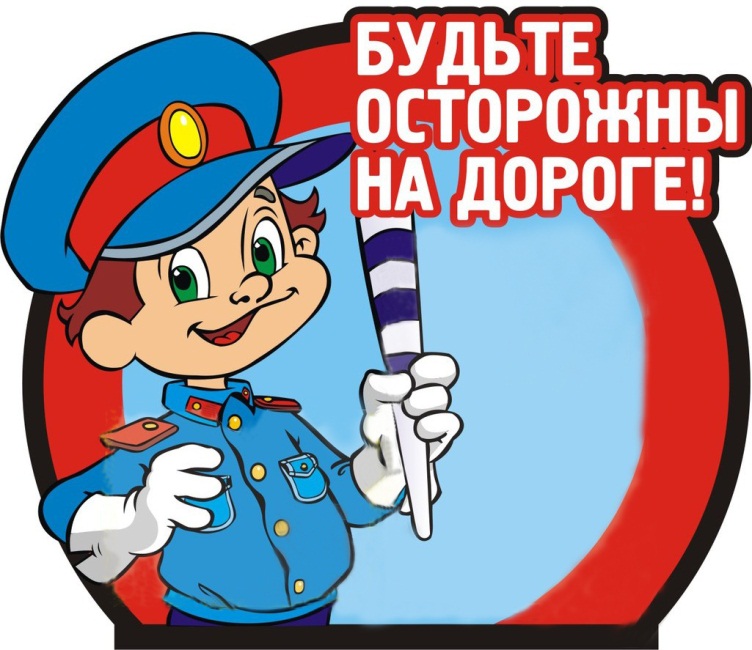                   В целях профилактики и предупреждения дорожно-транспортных происшествий с участием детей, возможности их адаптации к дорожному движению после каникул в период с 15 сентября по 2 ноября 2015 года проводится профилактическая кампания «Юный пешеход».             Основными задачами компании  является контроль за соблюдением Правил дорожного движения на пешеходных переходах, расположенных в непосредственной близости от дошкольных учреждений и школ, соблюдение ПДД пешеходами, с целью устранения причин и условий совершения ДТП с участием несовершеннолетних пешеходов, а также популяризации использования световозвращающих элементов в одежде среди несовершеннолетних пешеходов.              Основными причинами ДТП по вине детей чаще всего становятся незнание и несоблюдение детьми правил безопасного поведения на дороге, низкая занятость и неорганизованность досуга подростков, отсутствие контроля со стороны родителей.              В целях недопущения роста дорожно-транспортных происшествий с участием несовершеннолетних отделение ГИБДД МО МВД России «Ирбитский» убедительно призывает родителей обратить особое внимание на поведение детей на улицах, а именно:— исключить случаи игры детей вблизи проезжих частей,— переходить дорогу только по пешеходным переходам,— приобрести ребенку фликеры.По статистике наезд на пешехода — самый распространенный вид ДТП. В крупных городах доля наездов на пешеходов составляет более половины. Основная доля наездов со смертельным исходом приходится на темное время суток, когда водитель не в состоянии увидеть вышедших на проезжую часть людей. Сопутствуют этому обычно неблагоприятные погодные условия — дождь, слякоть, туман, в зимнее время — гололед, и отсутствие какой-либо защиты у пешеходов в виде световозвращающих элементов на верхней одежде. Сделать первый, но эффективный шаг можно уже сейчас — это использование светоотражателей пешеходами. Такие  элементы позволят  лучше заметить ребенка, если на улице темно, что актуально для зимнего времени года и просто в пасмурную или дождливую погоду. Очень хорошо, если светоотражающие элементы уже присутствуют на одежде, но если их нет, такие элементы можно приобрести и пришить самостоятельно. Их цветовая гамма и дизайн очень разнообразен, что не испортит внешний вид одежды. Большой популярностью стали пользоваться фликеры — специальные детали для детей и подростков. Фликеры представляют собой наклейки или значки, они легко крепятся к детской одежде. Веселые картинки наверняка понравятся вашему ребенку. Как вариант можно приобрести светоотражающую тесьму. Такая тесьма пришивается в необходимых местах и также не портит общий вид одежды, а даже дополняет её. Приобретите детям светоотражатели. Даже летом фликеры могут понадобиться детям, там, где вечером на проезжей части нет освещения. Госавтоинспекция  рекомендует родителям позаботиться о приобретении световозвращателей для детей, до наступления периода ранних сумерек, и проконтролировать их ежедневное ношение детьми для обеспечения безопасности юных пешеходах на улице.УВАЖАЕМЫЕ ПЕШЕХОДЫ! Помните, что дорога - это территория, на которой в равной степени пересекаются интересы как ваши, так и водителей различных категорий автотранспорта. И от Вашего поведения, от того, насколько серьезно Вы относитесь к соблюдению правил дорожного движения, порой зависит не только ваша жизнь и здоровье, но и жизнь и здоровье того человека, который в это же время находится за рулем автомобиля. Напоминаем родителям юных пешеходов, что ответственность за нарушение несовершеннолетними требований законодательства РФ, в том числе и Правил дорожного движения, лежит на их родителях (опекунах, законных представителях).Т.И. Бердюгина,Инспектор по пропаганде БДДст.лейтенант полицииДля информацииС 1 июля 2015 года все пешеходы при переходе дороги и движению по обочинам или краю проезжей части в темное время суток вне населенных пунктов обязаны иметь при себе светоотражающие элементы. За отсутствие светоотражателя пешеход может быть оштрафован. Штраф, предусмотренный частью 1 статьи 12.29 КоАП, за отсутствие предмета со светоотражателем у пешехода минимальный и составляет 500 рублей, пункт 4.1 ПДД обязывает пешеходов носить светоотражающие значки, браслеты, подвески, наклейки, ленты.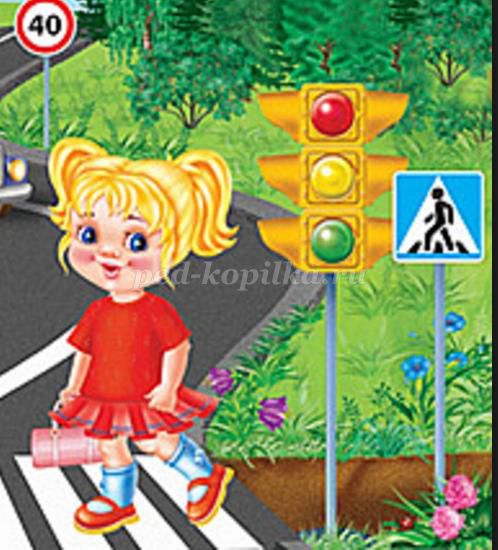 